返信用（FAX・メール）　　　　　　　　　　　　　　　　2019年　　月　　日宛先　：　社会医療法人　共愛会　戸畑共立病院　　　　　　看護部　　福田　敬子　宛FAX番号　：　０９３－８７１－５４９９メールアドレス　：　k-fukuda@kyoaikai.com送信枚数　：　1枚（この用紙を含めて）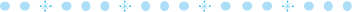 戸畑共立病院看護部　　第5回看護セミナーに参加希望します御施設名：　　　　　職種：　　　　氏名：　　　　　　　職種：　　　　氏名：　　　　　　　職種：　　　　氏名：　　　　　　　職種：　　　　氏名：　　　　　　　職種：　　　　氏名：　　　　　　　連絡先：　　　　　　　　　　　　　　　